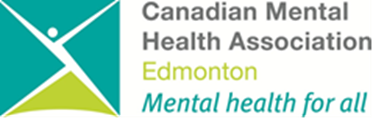                              JOB POSTINGReceptionistPermanent Fulltime PositionSalary Range: $31,782 - $42,884 annually with extended health benefits36.25 hours per week8:15 – 4:30 pm, Monday - FridayCanadian Mental Health Association – Edmonton Region is a ‘go to’ non-profit organization that envisions mentally healthy people in caring communities.  We increase awareness and understanding of mental health, mental illness, recovery and suicide prevention through education.  We support resilience and recovery of people in distress and those affected by mental illness or suicide by providing crisis intervention; suicide grief and family support; safe, long-term and affordable housing; peer support; advocacy and wayfinding; and meaningful volunteer opportunities.The Receptionist is the first point of contact between the agency and the public and is responsible for reception duties, internal communications, general program and administrative support. This includes opening and closing the administrative office area, greeting all visitors and acting as a telephone receptionist and switchboard operator. The incumbent will have a genuine interest in mental health promotion and administrative services. Training and support will be provided. Start date as soon as possible.Responsibilities: First point of contact between the agency and the publicOpens and closes administrative office areaGreets all visitors to the agency and refers to appropriate agency programs and community resourcesActs as telephone receptionist and switchboard operatorEnsures reception area is well maintainedRefers all mental health information and crisis calls as appropriate to agency staff and community resourcesEnsures internal program information is up-to-date: staff contacts, program offerings, events on the website, agency forms, brochures, bulletin boards etc.Receives all incoming mail, email, faxes, and deliveries and distributes as appropriateSends outgoing agency mail, courier and fax communicationsMaintains reception brochure display case, bulletin board, reference books (ex, Housing Manual), etc.Creates annual agency calendar for use by staff and volunteersWith direction from the Executive Assistant, completes day-to-day maintenance of the website and Shoretel phone systemsKeeps supply rooms in good order, including stocking shelvesProvides administrative and promotional support for special events as requiredProvides word processing support for general correspondence, graphic applications, schedules, presentations, newsletters and reportsProofreads agency documents as requiredEnsures word processing documents adhere to CMHA Logo and Visual Identity StandardsAssists other programs with photocopying and collating materialsTracks and records registrants for all workshops offered by CMHA-ERConfirms registrants’ enrolment in workshops by emailCloses online registration for workshop dates that have reached maximum capacityWith the Administrative Coordinator (Workshops), maintains orderly, complete and current records of workshop enrolmentOther office related duties, as requiredDesired Qualifications: Relevant post-secondary diplomaMinimum two years directly related experienceExcellent interpersonal skills including ability to deal with challenging situationsAbility to communicate effectively and work with diverse individualsAbility to work in a multi-program and multi-task environmentProofreading skillsExcellent working knowledge of Microsoft Word, Power Point, Excel, internet and emailKnowledge of WordPress will be an assetGood written and oral communication skillsAppreciation of the issues related to mental illnessExperiences working with databases will be an assetMinimum typing speed of 50 wpmHighly confidentialForward your resume to hr@cmha-edmonton.ab.ca  Application deadline June 14, 2017. Only those candidates selected for an interview will be contacted. Thank you for your interest in Canadian Mental Health Association-Edmonton Region and our programs.